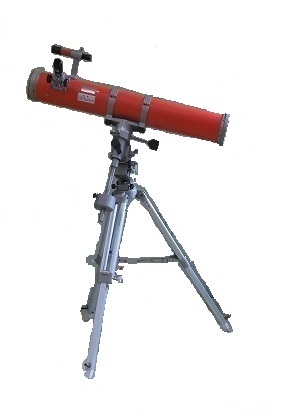 　望遠鏡にはどのような種類があるだろうか？　〔　　　　　　　　　　　〕凸レンズを使った望遠鏡。ガリレオ・ガリレイが天体観測のためにつくって、太陽の黒点や木星の衛星を発見し、地動説を打ち出した。　〔　　　　　　　　　　　〕鏡の反射を利用した望遠鏡。大きな鏡によってたくさんの光を集められるため、大型の望遠鏡をつくることができる。はじめに製作に成功したのは、アイザック・ニュートン。②　望遠鏡の観察手順を確認しよう！　　注意　絶対に太陽を見ないようにする！（目をいためる危険がある。）(1)　鏡筒を見たい天体に向ける。見たい天体が副鏡で視野の中心になるように調節する。(2)　ピントを合わせ、観察する。○　太陽望遠鏡で太陽を観察しよう！　○　天体望遠鏡で昼間の星を観察して、特徴を記録しよう！